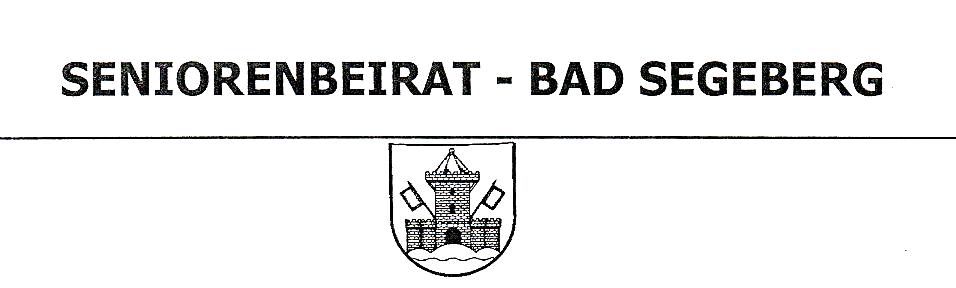 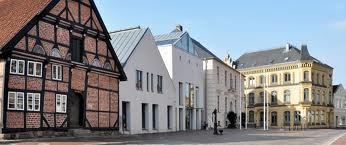 Liebe Mitbürgerinnen und Mitbürger,wir alle können unerwartet und plötzlich auf fremde Hilfe angewiesen sein.Durch Unfälle, Krankheiten oder auch durch fortschreitendes Alter entstehen Situationen, indenen Betroffene unkomplizierte Hilfe durch Angehörige und Vertrauenspersonen benötigen.Diese Notfallmappe hilft, weil Sie hier alle wichtigen Daten eintragen können, damit Ihnen im Ernstfall schnell geholfen werden kann.Informieren Sie Ihre Vertrauenspersonen über das Vorhandensein einer solchen Mappe und bewahren Sie sie dort auf, wo sie im Notfall leicht zugänglich ist.Überprüfen Sie regelmäßig Ihre Eintragungen, damit Erkrankungen, Medikamente, Allergien usw. immer auf dem aktuellsten Stand sind.Hilfe beim Ausfüllen der Vordrucke erhalten Sie bei den Mitgliedern des Seniorenbeirates.Zusätzlich zur gedruckten Form steht Ihnen die Notfallmappe auch im Internet unterwww.badsegeberg.de seniorenbeirat.html zur Verfügung.Bad Segeberg, im Dezember 2014Dieter Schönfeld				Karin Am Wege  	Bürgermeister				Vorsitzende des SeniorenbeiratsWichtige RufnummernPersönliche DatenIm Notfall zu benachrichtigenIm Notfall zu beachtenKrankenversicherung/enPrivate Krankenversicherung / KrankenzusatzversicherungPrivate Krankenversicherung / PflegegeldzusatzversicherungUnfallversicherungHausarztAndere Ärzte, bei denen ich in ständiger Behandlung bin:Apotheke:Mein ambulanter Pflegedienst:Ärztliche Behandlungen		- ambulant –MedikamenteZahnärztliche BehandlungenKlinische Behandlungen			- stationär –Weitere medizinische DatenWeitere medizinische DatenVorsorgevollmacht / Patientenverfügung  VorsorgevollmachtIch habe am  eine Vorsorgevollmacht errichtet.  BetreuungsverfügungIch habe am  eine Betreuungsverfügung errichtet.  Patientenverfügung		Ich habe am  		eine Patientenverfügung errichtet.Vorbereitende Maßnahmen für eine KrankenhauseinweisungBei Anforderung des Krankentransportes genaue Beschreibung desWohnortes und der Zugangsmöglichkeiten angeben.(Notarzt und Rettungsdienst 112, Feuerwehr 112, Polizei 110)Bei Dunkelheit Außenlicht einschalten (Fenster, Hausnummernbeleuchtung)Bei liegenden Patienten möglichst Zugang zum Krankenbett freimachenKleinere Möbel, (wie Tische und Stühle, wegräumen)Ärztliche Transport- und KrankenhauseinweisungVersichertenkarte, Personalausweis, Geld (nur geringen Betrag)Toilettenartikel, ggf. Brille, Hörgerät, Prothese, GehhilfeNachtwäsche, Leibwäsche, Morgenmantel, HausschuheBisher einzunehmende Medikamente mitgebenAnschriften und Telefonnummern der nächsten Angehörigenevtl. Hausschlüssel (bei Alleinstehenden)Nachbarn informieren (Post, Blumen, Haustiere, usw.)ggf. Pflegedienst benachrichtigenNotizenDiese Notfallmappe ist mit Unterstützung des Seniorenbeirates der Stadt Nortorf zustande gekommen. Die Unterlagen wurden freundlicherweise dem Seniorenbeirat der Stadt Bad Segeberg zur Verfügung gestellt. Diese wurden auf die Belange der Stadt Bad Segeberg vom Seniorenbeiratsmitglied Horst Rönnau angepasst.Seniorenbeirat der Stadt Bad Segeberg  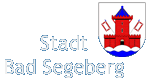 Karin Am Wege  (Vorsitzende)Tel.: 04551 84280Der Seniorenbeirat hat:Jeden Mittwoch von 10:00 Uhr bis 11:00 Uhr seine Sprechstunde im Rathaus Raum  1.19.  Telefon: 04551 964416Jährlich finden vier öffentliche Sitzungen statt.Besuchen Sie auch unsere Seniorenwoche, die immer im April stattfindet.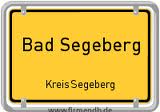 MedizinischeNotfallmappefürPolizei (Notruf, Überfall, Verkehrsunfall)110Feuerwehr112Rettungsdienst / Notarzt112Ärztlicher Bereitschaftsdienst S-H116 117Giftnotruf0551 19240Herzklinik Segeberg04551 802-4801Segeberger Kliniken04551 801-1100Neurologie Segeberg04551 802-9998TelefonseelsorgeEvangelischKatholisch0800  11101110800  1110222Opfer-Notruf und Info-Telefon01803 343434EC-Kartensperrung116 116EWS Bad SegebergStörung StromStörung Gas / Wasser04551 89390000Verbraucherzentrale Schleswig Holstein0431 59099-0Telefonauskunft11833Weißer Ring (Opferhilfe)       kostenlos116006Deutsche Rentenversicherung0800 1000 480 22Pflegestützpunkt Bad Segeberg04551 955112NameVorname/nGeburtsdatumGeburtsortStraße, HausnummerPLZ, WohnortTelefonnummerHandyE-Mail-AdresseKonfessionKirchengemeindeFamilienstandEhegatte: Name, Vorname/nEvtl. früherer Name des EhegattenWohnung des EhegattenTelefonnummer des EhegattenHandy des EhegattenVerwahrung der Urkunde / des Stammbuches / der Sterbeurkunde / des ScheidungsurteilsVerwahrung der Urkunde / des Stammbuches / der Sterbeurkunde / des ScheidungsurteilsRaum für weitere AnmerkungenNameVorname/nStraße, HausnummerPLZ, WohnortTelefonnummerHandyE-Mail-AdresseTelefaxNameVorname/nStraße, HausnummerPLZ, WohnortTelefonnummerHandyE-Mail-AdresseTelefaxPersonen, die für meine Wohnung, sonstige Räume oder Behältnisse einen Schlüssel besitzen:SonstigesName der KrankenkasseAnschriftTelefonnummerNr. der VersicherungskarteVersicherungskarte befindet sichVersicherungsgesellschaftAnschriftTelefonnummerVersicherungsnummerUnterlagen befinden sichVersicherungsgesellschaftAnschriftTelefonnummerVersicherungsnummerUnterlagen befinden sichVersicherungsgesellschaftName und AnschriftÖrtl. VersicherungsagenturName und AnschriftTelefonnummerVersicherungsnummerUnterlagen befinden sichName der PraxisStraße, HausnummerPLZ, WohnortTelefonnummerHandyName und Anschrift der PraxisTelefonnummerFachrichtungName und Anschrift der PraxisTelefonnummerFachrichtungName und Anschrift der PraxisTelefonnummerFachrichtungName und Anschrift der ApothekeTelefonnummerTelefaxName und Anschrift des PflegedienstesTelefonnummerTelefaxDatumvon / bisJahr / JahrGrund der ärztlichen Behandlung(Diagnose)Name desBehandelndenArztesName des MedikamentsEinnahmezeitEinnahmezeitEinnahmezeitmorgensmittagsabendsBlutgerinnungshemmende Medikamente (z.B. Marcumar)Datumvon / bisGrund der zahnärztlichen Behandlung(Diagnose)Name desbehandelndenArztesDatumvon / bisGrund des klinischen Aufenthaltes(Diagnose)Name desbehandelndenArztesBlutgruppeImpfungen	ja	neinImpfbuch vorhanden	ja	neinImpfbuch befindet sichImpfung gegenAllergien	ja	neinAllergiepass vorhanden	ja	neinAllergiepass befindet sichAllergie gegenDiabetes	ja	neinWelcher Typ	Typ1	Typ2Insulin	ja	neinZeitschema siehe Seite 7Tabletten	ja	neinAusweis vorhanden	ja	neinAusweis befindet sichAnfallsleiden	ja	neinNähere BeschreibungHIV	ja	neinNähere BeschreibungSeit wannSchwerbehinderungen	ja	neinGrad und Art der BehinderungImplantate	ja	neinArt des Implantats(z.B. Herzschrittmacher, Kniegelenk, Hüftgelenk, Auge, Zähne usw.)Transplantationen	ja	neinArt der Transplantation und weitere AngabenOrganspenderausweis	ja	neinAusweis befindet sichSonstigesAufbewahrungsort:Ein weiteres Exemplar befindet sich bei folgender Person:Ein weiteres Exemplar befindet sich bei folgender Person:Name, Vorname:Anschrift:Telefon / E-Mail:Notariell beurkundet: Notariell beurkundet: Name, Anschrift:Aufbewahrungsort:Ein weiteres Exemplar befindet sich bei folgender Person:Ein weiteres Exemplar befindet sich bei folgender Person:Name, Vorname:Anschrift:Telefon / E-Mail:Notariell beurkundet: Notariell beurkundet: Name, Anschrift:Aufbewahrungsort:Ein weiteres Exemplar befindet sich bei folgender Person:Ein weiteres Exemplar befindet sich bei folgender Person:Name, Vorname:Anschrift:Telefon / E-Mail:Notariell beurkundet: Notariell beurkundet: Name, Anschrift: